Прокуратура Тульской областиПрокуратура Веневского районаВНИМАНИЕ: МОШЕННИКИ!Участились случаи поступления пенсионерам предложений бесплатных консультаций по перерасчету пенсии с последующим оказанием платных услуг.При этом подписанные гражданами договоры имеют нечеткие формулировки, взятые организациями обязательства не исполняются.СНИЛС (реквизиты документа, подтверждающего регистрацию в системе индивидуального (персонифицированного) учета) и данные паспорта могут быть использованы для мошеннических действий с пенсионными накоплениями.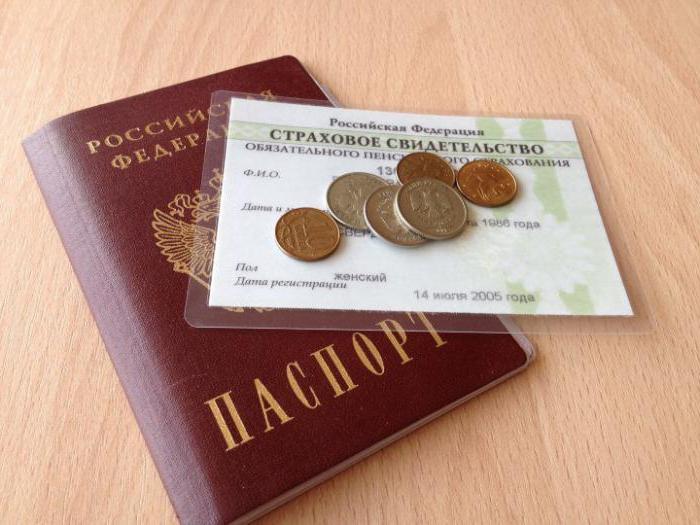 Неизвестные лица просят сообщить Ваши персональные данные?Вам предлагают перевести пенсионные накопления в «надежное и хорошее место»?Не сообщайте никому Ваши паспортные данные и СНИЛС (реквизиты документа, подтверждающего регистрацию в системе индивидуального (персонифицированного) учета)!Не пускайте в дом людей, которых Вы не приглашали и не вызывали!Не подписывайте документы, содержание которых Вам непонятно!Не давайте согласие на проведение операций с Вашими пенсионными накоплениями, суть которых Вам не ясна!Сотрудники Пенсионного фонда России не посещают граждан на дому и не запрашивают персональные данные вне клиентских служб ПФР!В случае, если Вы или Ваши близкие стали жертвой мошенников, Вы можете обратиться в отдел МВД России по Веневскому району (г.Венев, м-н Южный, д. 22-а, телефон дежурной части: 8(48745) 2-11-02), а также в прокуратуру Веневского района (г. Венев, ул. Декабристов, д. 18. (тел./факс: (48745) 2-27-53).